    Бекетовов ауыл советы                                                 Совет сельского поселения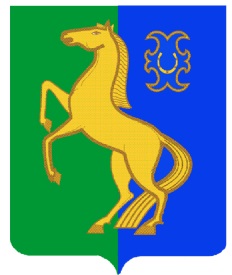    ауыл билəмəhе советы                                                         Бекетовский сельсоветмуниципаль районының                                                     муниципального районаЙəрмəĸəй  районы                                                           Ермекеевский районБашkортостан Республиĸаhы                                            Республики БашкортостанҠАРАР                                № 3.6                          РЕШЕНИЕ           22 ноябрь 2023 й.                                                       22 ноября 2023 г.О публичных слушаниях по  проекту решения Совета  сельского поселения  Бекетовский сельсовет муниципального района Ермекеевский район Республики Башкортостан «О бюджете сельского поселения  Бекетовский сельсовет муниципального района Ермекеевский район Республики Башкортостан на 2024 год и на плановый период  2025-2026 годов»      	В соответствии с п.3 ст. 28 Федерального закона «Об общих принципах организации местного самоуправления в Российской Федерации», п.3  ст. 11 Устава  сельского поселения  Бекетовский сельсовет муниципального района Ермекеевский район Республики Башкортостан, Положения о порядке организации и проведения публичных слушаний в сельском поселении  Бекетовский сельсовет муниципального района  Ермекеевский район Республики Башкортостан, утвержденного решением Совета сельского поселения  Бекетовский сельсовет муниципального района Ермекеевский район Республики Башкортостан № 30.6  от 14 мая  2018 года, Совет сельского поселения Бекетовский  сельсовет муниципального района Ермекеевский район Республики Башкортостан РЕШИЛ:     	1. Назначить  публичные слушания по  проекту решения Совета  сельского поселения  Бекетовский сельсовет муниципального района Ермекеевский район Республики Башкортостан «О бюджете сельского поселения  Бекетовский сельсовет муниципального района Ермекеевский  район Республики Башкортостан на 2024 год и на плановый период 2025-2026 годов» на 5 декабря 2023 года в  15-00 часов в здании администрации сельского поселения  Бекетовский сельсовет муниципального района Ермекеевский район Республики Башкортостан.      	 2. Утвердить следующий состав комиссии по подготовке и проведению публичных слушаний   по  проекту решения Совета  сельского поселения  Бекетовский сельсовет муниципального района Ермекеевский район Республики Башкортостан «О бюджете сельского поселения  Бекетовский сельсовет муниципального района Ермекеевский  район Республики Башкортостан на 2024 год и плановый период 2025 - 2026 годов»:- Исламова З.З. – глава сельского поселения  Бекетовский сельсовет муниципального района Ермекеевский район Республики Башкортостан –председатель Комиссии по публичным слушаниям;- Газимова Н.В. – управляющий делами сельского поселения Бекетовский   сельсовет муниципального района Ермекеевский район Республики Башкортостан – секретарь  Комиссии по публичным слушаниям;- Багманова Э.Х. – специалист администрации сельского поселения  Бекетовский сельсовет муниципального района Ермекеевский район Республики Башкортостан – член Комиссии по публичным слушаниям;-  Кашапова Г.З. – депутат  Совета сельского поселения  Бекетовский сельсовет муниципального района Ермекеевский район Республики Башкортостан – член  Комиссии по публичным слушаниям;- Ахмадуллина Л.И. – депутат Совета  сельского поселения  Бекетовский сельсовет муниципального района Ермекеевский район Республики Башкортостан – член  Комиссии по публичным слушаниям.3. Установить, что письменные предложения жителей сельского поселения Бекетовский   сельсовет муниципального района Ермекеевский район Республики Башкортостан по проекту решения Совета  сельского поселения  Бекетовский сельсовет муниципального района Ермекеевский район Республики Башкортостан «О  бюджете сельского поселения  Бекетовский сельсовет муниципального района Ермекеевский  район Республики Башкортостан на 2024 год и на плановый период 2025 - 2026 годов» направляются в Совет сельского поселения Бекетовский сельсовет муниципального района Ермекеевский район Республики Башкортостан по адресу: с. Бекетово, ул. Школьная, д. 2 до 4 декабря 2023 года.         4. Решение Совета сельского поселения Бекетовский сельсовет муниципального района Ермекеевский район Республики Башкортостан «О публичных слушаниях по  проекту решения Совета  сельского поселения  Бекетовский сельсовет муниципального района Ермекеевский район Республики Башкортостан «О бюджете сельского поселения  Бекетовский сельсовет муниципального района Ермекеевский  район Республики Башкортостан на 2024 год и на плановый период 2025 - 2026 годов»           - разместить  на официальном сайте сельского поселения  Бекетовский сельсовет муниципального района Ермекеевский район Республики Башкортостан;          - на информационном стенде в  здании администрации сельского поселения  Бекетовский сельсовет муниципального района Ермекеевский район Республики Башкортостан.Глава сельского поселенияБекетовский сельсовет                                                             З.З. Исламова  